Положение о бракеражной комиссииПК-02.19-2022Санкт-Петербург20221. Общие положения1.1. Положение о бракеражной комиссии СПб ГБПОУ «Медицинский колледж № 1» (далее по тексту соответственно - Положение, Комиссия и Колледж) разработано и принято в целях усиления контроля над качеством питания, соблюдения технологии приготовления пищи и выполнения санитарно-гигиенических требований в Колледже. 1.2. Настоящее Положение разработано в соответствии с:Федеральным Законом №273-ФЗ «Об образовании в Российской Федерации» от 29.12.2012 года     Федерального закона «О санитарно-эпидемиологическом благополучии населения», от 30.03.1999 №52-ФЗ (с изм. и. доп., вступ. в силу с 31.10.2021)Постановлением Главного государственного санитарного врача РФ от 23.07.2008 N 45 (ред. от 25.03.2019) "Об утверждении СанПиН 2.4.5.2409 – 08 Санитарно-эпидемиологические требования к организации питания обучающихся в общеобразовательных учреждениях и учреждениях начального и среднего профессионального образования (с изм. и доп., вступ. в силу с 01.01.2020), ГОСТ Р 53104 2008      Санитарно-эпидемиологическими правилами и нормативами СанПиН 2.3/2.4.3590-20Санитарно-эпидемиологическими правилами и нормативами СанПиН 2.4.3.1 186-03, ГОСТ 31986-2012,  Уставом колледжа и иными нормативно-правовыми актами, регулирующими правоотношения в данной сфере, сборниками рецептур, технологическими картами.1.3. Деятельность Комиссии основывается на принципах: обеспечения безопасного и качественного приготовления, реализации и потребления продуктов питания;уважения прав и защиты законных интересов работников Колледжа, обучающихся, а также других потребителей;соблюдения санитарно-эпидемиологического законодательства, санитарно-эпидемиологических норм и правил.1.4. Основные задачи Комиссии:органолептическая оценка приготовленной пищи;контроль полноты вложения продуктов в котел;предотвращение пищевых отравлений;предотвращение желудочно-кишечных заболеваний;контроль соблюдения технологии приготовления пищи;обеспечение правил санитарии и гигиены в столовой;расширение ассортиментного перечня блюд, организация полноценного питания;контроль организации сбалансированного безопасного питания.1.5.	 Решения, принятые Комиссией в рамках, имеющихся у нее полномочий, обязательны для исполнения всеми работниками Колледжа, либо если в таких решениях прямо указаны работники Колледжа, непосредственно которым они адресованы для исполнения.1.6.	 Все работники Колледжа обязаны оказывать Комиссии или отдельным ее членам содействие в реализации их функций.2. Управление и структура бракеражной комиссии 2.1.	Состав Комиссии утверждается приказом директора колледжа на каждый учебный год.2.2.	Председатель Комиссии - заместитель директора по воспитательной работе.2.3.	В состав Комиссии (не менее 3 человек) могут входить: заместитель директора по воспитательной работе, заместитель директора по учебной работе, заместитель директора по учебно–производственной работе, заместитель директора по АХР,  заведующий практикой,заведующий хозяйством администратор столовой, представитель медицинского кабинета, другие работники, определяемые приказом директора колледжа.2.4. Члены Комиссии не должны иметь ограничений по медицинским показаниям (хронические заболевания и аллергия).2.5. Члены Комиссии обладают равным правом голоса. В случае равенства голосов при голосовании в Комиссии голос председателя является решающим.2.7. Для решения задач, определенных Положением, председатель Комиссии осуществляет следующие функции:организует и руководит деятельностью Комиссии;обеспечивает членов Комиссии специальной одеждой;информирует руководство и работников Колледжа о деятельности Комиссии;организует делопроизводство, связанное с деятельностью Комиссии.2.8. По мере необходимости в состав Комиссии могут включаться специалисты и эксперты, не являющиеся работниками Колледжа (Можно привлекать представителей родительской общественности, при наличии санитарной одежды, медицинской книжки, знаний критериев оценки качества блюд и не имеющих ограничений по медицинским показаниям).2.9. Отсутствие отдельных членов Комиссии не является препятствием для ее деятельности. Для надлежащего выполнения функций Комиссии достаточно не менее двух ее членов.3. Обязанности членов комиссии3.1. Комиссия осуществляет свои полномочия по принципам добросовестности, компетентности и разумности.3.2. Члены Комиссии осуществляют свои полномочия только после прохождения медицинской комиссии (при наличии санитарной книжки) в специально выдаваемой специальной одежде (халате, головном уборе, обуви и т.п.).3.3. Бракеражная комиссия обязана:осуществлять контроль за работой столовой:проверять санитарное состояние пищеблокаконтролировать наличие маркировки на посудеконтролировать выход готовой продукцииконтролировать наличие суточных пробпроверять соответствие процесса приготовления пищи технологическим картампроверять качество поступающей продукцииконтролировать разнообразие блюд и соблюдение цикличного менюпроверять соблюдение условий хранения продуктов питания, сроков реализациипроводить бракераж готовой продукциипредотвращать пищевые отравления и желудочно-кишечные заболевания3.4. Комиссия своевременно выполняет рекомендации вышестоящих организаций и предписания контролирующих органов.3.5. Комиссия вносит на рассмотрение руководства Колледжа предложения по улучшению качества питания и повышению культуры обслуживания3.6. Заключения, решения, предложения и акты Комиссии оформляются письменно и подписываются всеми ее членами.3.7. Комиссия осуществляет контроль доброкачественности готовой продукции, проводит органолептическую оценку готовой пищи в соответствии с правилами бракеража (Приложений № 1).4.	Содержание и формы работы комиссии4.1.	За качество пищи несут санитарную ответственность администратор столовой, повар столовой.4.2.	Члены бракеражной комиссии ежедневно приходят на снятие бракеражной пробы за 30 минут до начала раздачи готовой пищи.4.3.	Оценка качества продукции заносится в бракеражный журнал установленного образца (Приложение № 2) до начала её реализации. При нарушении технологии приготовления пищи комиссия обязана снять изделия с раздачи, направить их на доработку или переработку, а при необходимости - на исследование в санитарно - пищевую лабораторию.4.4.	В журнале необходимо отмечать результат пробы каждого блюда, а не рациона в целом, обращая внимание на такие показатели, как внешний вид, цвет, запах, консистенция, жесткость, сочность и др.4.5.	Лица, проводящие органолептическую оценку пищи должны быть ознакомлены с методикой проведения данного анализа.5. Полномочия комиссии5.1. Комиссия и ее члены имеют право осуществлять контроль над: соблюдением санитарно-гигиенических норм при транспортировке, доставке и разгрузке продуктов питания; выходом продукции; соответствием процесса приготовления пищи техническим картам; разнообразием и соблюдением десятидневного меню; сроками реализации продуктов питания и качества приготовления пищи.5.2. Комиссия и ее члены имеют право проверять: санитарное состояние пищеблока в любое время; соблюдение правил личной гигиены работниками пищеблока; наличие маркировки на посуде; наличие суточной пробы; наличие контрольных блюд; качество поступающей продукции; пригодность складских и других помещений для хранения продуктов питания;соблюдение правил хранения продуктов питания; сроки реализации поступивших продуктов; условия хранения продуктов на складе и в день приёма пищи; соответствие процесса приготовления пищи технологическим картам; фактический выход одной порции каждого блюда; качество приготовляемой пищи; соблюдение температуры горячих блюд на линии раздачи.6. Ответственность6.1. За нарушение настоящего Положения работники Колледжа и члены Комиссии несут персональную ответственность в соответствии с требованиями трудового законодательства и положениями локальных правовых актов Колледжа.6.2. Лица, виновные в неудовлетворительном приготовлении блюд и кулинарных изделий, привлекаются к материальной и дисциплинарной ответственности, а в случае причинения вреда здоровью потребителя могут быть привлечены к административной и уголовной ответственности.7. Контроль над работой бракеражной комиссии7.1.	Контроль над работой бракеражной Комиссии осуществляется руководством Колледжа.7.2.	 В случае невозможности решения спорных вопросов между членами Комиссии, работниками столовой и другими лицами, вопрос разрешается комиссией по трудовым спорам.Приложение № 1Методика органолептической оценки пищи1.	Органолептическую оценку начинают с внешнего осмотра образцов пищи. Осмотр лучше проводить при дневном свете. Осмотром определяют внешний вид пищи, ее цвет.2.	Определяется запах пищи. Запах определяется при затаенном дыхании. Для обозначения запаха пользуются эпитетами: чистый, свежий, ароматный, пряный, молочнокислый, гнилостный, кормовой, болотный, илистый. Специфический запах обозначается: селедочный, чесночный, мятный, ванильный, нефтепродуктов и т.д. 3. Вкус пищи, как и запах, следует устанавливать при характерной для нее температуре. 4. При снятии пробы необходимо выполнять некоторые правила предосторожности: из сырых продуктов пробуются только те, которые применяются в сыром виде; вкусовая проба не проводится в случае обнаружения признаков разложения в виде неприятного запаха, а также в случае подозрения, что данный продукт был причиной пищевого отравления.Органолептическая оценка первых блюдДля органолептического исследования первое блюдо тщательно перемешивается в котле и берется в небольшом количестве на тарелку. Отмечают внешний вид и цвет, по которому можно судить о соблюдении технологии его приготовления. Следует обращать внимание на качество обработки сырья: тщательность очистки овощей, наличие посторонних примесей и загрязненности. При оценке внешнего вида супов и борщей проверяют форму нарезки овощей и других компонентов, сохранение ее в процессе варки (не должно быть помятых, утративших форму, и сильно разваренных овощей и других продуктов).При органолептической оценке обращают внимание на прозрачность супов и бульонов, особенно изготавливаемых из мяса и рыбы. Недоброкачественное мясо и рыба дают мутные бульоны, капли жира имеют мелкодисперсный вид и на поверхности не образуют жирных янтарных пленок.При проверке пюреобразных супов пробу сливают тонкой струйкой из ложки в тарелку, отмечая густоту, однородность консистенции, наличие непротерных частиц. Суп-пюре должен быть однородным по всей массе, без отслаивания жидкости на его поверхности.При определении вкуса и запаха отмечают, обладает ли блюдо присущим ему вкусом, нет ли постороннего привкуса и запаха, наличия горечи, несвойственной свежеприготовленному блюду кислотности, недосоленности, пересола. У заправочных и прозрачных супов вначале пробуют жидкую часть, обращая внимание на аромат и вкус. Если первое блюдо заправляется сметаной, то вначале его пробуют без сметаны.Не разрешаются блюда с привкусом сырой и подгорелой муки, с недоваренными или сильно переваренными продуктами, комками заварившейся муки, резкой кислотностью, пересолом др.Органолептическая оценка вторых блюдВ блюдах, отпускаемых с гарниром и соусом, все составные части оцениваются отдельно. Оценка соусных блюд (гуляш, рагу) дается общая.Мясо птицы должно быть мягким, сочным и легко отделяться от костей.При наличии крупяных, мучных или овощных гарниров проверяют также их консистенцию. В рассыпчатых кашах хорошо набухшие зерна должны отделяться друг от друга. Распределяя кашу тонким слоем на тарелке, проверяют присутствие в ней необрушенных зерен. Посторонних примесей, комков. При оценке консистенции каши ее сравнивают с запланированной по меню, что позволяет выявить недовложение.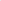 Макаронные изделия, если они сварены правильно, должны быть мягкими и легко определяться друг от друга, не склеиваясь, свисать с ребра вилки или ложки. Биточки и котлеты из круп должны сохранять форму после жарки.При оценке овощных гарниров обращают внимание на качество очистки овощей и картофеля, на консистенцию блюд, их внешний вид, цвет. Так, если картофельное пюре разжижено и имеет синеватый оттенок, следует поинтересоваться качеством исходного картофеля, процентом отхода, закладкой и выходом, обратить внимание на наличие в рецептуре молока и жира. При подозрении на несоответствие рецептуре — блюдо направляется на анализ в лабораторию.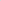 Консистенцию соусов определяют, сливая их тонкой струйкой из ложки в тарелку. Если в состав соуса входят пассированные коренья, лук, их отделяют и проверяют состав, форму нарезки, консистенцию. Обязательно обращают внимание на цвет соуса. Если в него входят томат и жир или сметана, то соус должен быть приятного янтарного цвета. Плохо приготовленный соус имеет горьковато-неприятный вкус. Блюдо, политое таким соусом, не вызывает аппетита, снижает вкусовые достоинства пищи, а следовательно, ее усвоение.При определении вкуса и запаха блюд обращают внимание на наличие специфических запахов. Особенно это важно для рыбы, которая легко приобретает посторонние запахи из окружающей среды. Вареная рыба должна иметь вкус, характерный для данного ее вида с хорошо выраженным привкусом овощей и пряностей, а жареная — приятный слегка заметный вкус свежего жира, на котором ее жарили. Она должна быть мягкой, сочной, не крошащейся сохраняющей форму нарезки.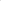 Оценка качества блюд и готовых кулинарных изделийОценка качества блюд и готовых кулинарных изделий производится по органолептическим показателям: вкусу, запаху, внешнему виду, цвету, консистенции. В зависимости от этих показателей даются оценки изделиям «отлично», «хорошо», «удовлетворительно»,«неудовлетворительно» (брак).Оценка «отлично» ставится блюдам и кулинарным изделиям при условии их соответствия по вкусу, цвету и запаху, внешнему виду и консистенции утверждённой рецептуре и другим показателям, предусмотренными требованиями.Оценка «хорошо» ставится блюдам и кулинарными изделиям, имеющим один незначительный дефект (недосолен, не доведён до нужного цвета и др.).Оценка «удовлетворительно» ставится блюдам и кулинарным изделиям, которые имеют отклонения от требований кулинарии, но пригодны для употребления в пищу без переработки.Оценка «неудовлетворительно» (брак) даётся изделиям, имеющим следующие недостатки: посторонний, несвойственный изделиям вкус и запах, резко пересоленные, резко кислые, горькие, недоваренные, недожаренные, подгорелые, утратившие свою форму, имеющие несвойственную консистенцию или другие признаки, порочащие блюда и изделия.Такое блюдо не допускается к раздаче, и бракеражная комиссия ставит свои подписи напротив выставленной оценки под записью «К раздаче не допускаю». Оценка «неудовлетворительно», данная членами бракеражной комиссии, обсуждается на заседании бракеражной комиссии. О данном факте составляется акт, акт доводится до руководства предприятия, осуществляющего организацию горячего питания, и директора колледжа
Снижение оценки качества блюд и кулинарных изделий за обнаруженные дефекты при снятии бракеража готовой продукции. ГОСТ  Р 53104-2008.
Расчет оценки качества продукцииПри обнаружении дефектов в готовой продукции из оценки «5» вычитаются сниженные баллы. В примечании журнала указываются факты запрещения к реализации готовой продукции   Общая оценка качества анализируемого блюда (изделия) рассчитывается как среднее арифметическое значение оценок всех сотрудников, принимавших участие в оценке, с точностью до первого знака после запятой.Приложение №2Журнал бракеража готовой продукции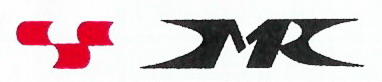 Комитет по здравоохранению Санкт-ПетербургаСанкт-Петербургское государственное бюджетное профессиональное образовательное учреждение «Медицинский колледж № 1»ПРИНЯТОНа заседании педагогического совета «26» августа 2022 г.Введено в действие  приказом №62-о      «01» сентября 2022 г.                                                                                  Наименование показателейДефектыСнижение оценки (баллы)Внешний видНесоответствие нарезки одного компонента в блюде0,5Наличие комочков  заварившейся муки, крахмала или манной крупы, не протертых частичек в соусе.Наличие трещин на поверхности пудингов, шарлотокНаличие пленки на поверхности киселейПервичная обработка  компонентов для компотов, бутербродов произведена не полностью1,0Несоответствие набора продуктов рецептуре блюдНаличие слипшихся комочков в блюдах и гарнирах из круп и макаронных изделийНарушена целостность панировкиНаличие взвешенных частичек (мутность) в напиткахЗначительное отслоение жира в соусе, икре овощной (маринаде)Несоответствие формы блюдаОтсутствие блеска масла на поверхности салатов, винегретовМасса плохо взбитаНаличие пленки на поверхности соусовПервичная обработка овощей для салатов, винегретов произведена не полностью2,0Вытекание фаршаНе держат форму яблоки печеныеНесоответствие формы нарезки, подсыхание, или выделение жира на поверхности сыра, колбасы, салатов, винегретов.Наличие костей, голов, костных пластинок в супах3,0Вспенивание киселей, кисломолочной продукции, просрочена реализацияЧай-заварка ( чайная пыль вследствие длительного хранения)ЦветНезначительно отличающийся от характерного0,5Слабоокрашенный или темноокрашенный не свойственный для данного блюда (изделия)1,0Несвойственная окраска изделий, блюд (в том числе на разрезе) или их компонентов2,0ЗапахСлабовыраженный, мало типичный с заметным преобладанием  одного компонента, слабый посторонний1,5Посторонний, неприятный привкус прокисших, подгоревших, несвежих продуктов, прогорклого осалившегося жира3,0КонсистенцияМягкая не хрустящая у соленых огурцов или капусты в салатах и винегретах0,5Не сочная в салатах из свежих овощей, в маринадах1,0Сухая в пудингах, запеканках, сырниках, шарлотках1,5Сухая в бутербродах2,0Недоваренные или переваренные компонентыНарушено соотношение массы плотной и жидкой части (в супах, компотах)Очень жидкая или очень густая  (в супах, компотах)Неоднородная в фаршах, в киселях, в рубленых изделияхКрошливая: в мясных  рубленных и запеченных блюдах и изделий из творога и овощейЖесткая, сухая в изделиях из мяса и мясопродуктов, птицы и рыбыЛипкая, неоднородная в суфле, пудингах, шарлотках3,0ВкусСлабовыраженный1,0Слегка пересоленый2,0Нетипичный, соленый, кислый, посторонний, острый3,0Дата, время изготовления  продуктовНаименование блюда „(кулинарногоизделия)органолептическая оценка, включая оценку степени готовности продукта»Разрешение к реализацииоПодписи членов бракеражной комиссии•:Ответственный исполнитель (ФИО, должность)Примечание